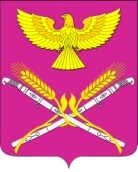 АДМИНИСТИРАЦИЯ НОВОПЕТРОВСКОГО СЕЛЬСКОГО ПОСЕЛЕНИЯ ПАВЛОВСКОГО РАЙОНАПОСТАНОВЛЕНИЕот 08 августа 2019 года                                                                                       № 101ст-ца Новоптеровская«О внесении изменений в постановление администрации Новопетровского сельского поселения Павловского района от 20 марта 2014 года № 21 «Об утверждении Порядка о представлении гражданами, претендующими на замещение должностей муниципальной службы, и муниципальными служащими сведений о доходах, расходах, об имуществе и обязательствах имущественного характера в администрации Новопетровского сельского поселения Павловского района»В целях приведения в соответствие с действующим законодательством о противодействии коррупции, на основании Федерального закона от 25 декабря 2008 года № 273-ФЗ "О противодействии коррупции", Указа Президента Российской Федерации от 18 мая 2009 года № 559 «О предоставлении гражданами, претендующими на замещение должностей федеральной государственной службы и федеральными государственными служащими сведений о доходах, об имуществе и обязательствах имущественного характера» п о с т а н о в л я ю:1. В постановление администрации Новопетровского сельского поселения Павловского района от 20 марта 2014 года № 21 «Об утверждении Порядка о представлении гражданами, претендующими на замещение должностей муниципальной службы, и муниципальными служащими сведений о доходах, расходах, об имуществе и обязательствах имущественного характера в администрации Новопетровского сельского поселения Павловского района» внести следующие изменения:1.1. Пункт 8 порядка о предоставлении гражданами, претендующими на замещение должностей муниципальной службы, и муниципальными служащими сведений о доходах, расходах, об имуществе и обязательствах имущественного характера изложить в новой редакции:«8. В случае если гражданин претендующий на замещение должности муниципальной службы или муниципальный служащий обнаружили, что в представленных ими сведениях о доходах, об имуществе и обязательствах имущественного характера не отражены или не полностью отражены какие-либо сведения либо имеются ошибки, они вправе представить уточненные сведения.Гражданин может представить уточненные сведения в течение одного месяца со дня представления сведений в соответствии с подпунктом «а» пункта 3 настоящего Порядка.Муниципальный служащий может представить уточненные сведения в течение одного месяца после окончания срока, указанного в подпункте «б» пункта 3 настоящего Порядка.».2. Настоящее постановление разместить на официальном сайте Новопетровского сельского поселения Павловского района в сети Интернет.3. Контроль за исполнением настоящего постановления оставляю за собой.4. Настоящее постановление вступает в силу со дня его официального обнародования.ГлаваНовопетровского сельского поселенияПавловского района                                                                      Е.А.Бессонов